Bedford Travel Soccer Player and Parent Agreement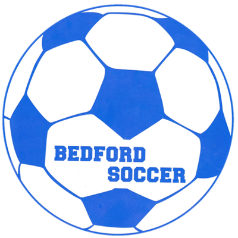 Player Contract

As a member of Bedford Travel Soccer I pledge to:Come to all practices and games prepared to play, ready to listen and equipped with a ball, shin guards, water and appropriate dress / uniform.Respect my teammates and only give them positive encouragement. Be respectful to all coaches and referees:Accept my coach’s decisions concerning player positioning and playing time. Follow the instructions and directions of my coaches at all times.Refrain from disrespectful actions towards all other players, coaches, referees, parents and spectators while at practice and games. Support the team and other teammates by following the game while on the sidelines. Have a positive attitude regarding team play.Parent/Guardian Agreement
As a parent of a Bedford Travel Soccer player, I pledge to:Support my child’s efforts to be on time and be prepared for all practices, training sessions and games. Provide encouragement to my child and all team players. Be respectful of all players on my child’s team and opposing teams, coaches and referees. Respectfully watch the play and not shout instructions to my child or other players. Not question the calls of the referee or the actions of the coach. Discuss all questions/issues with my child’s coach privately and at a time away from the game. Player Signature:_____________________________________ Date:________________________ Parent/Guardian Signature:_____________________________________ Date:________________________ Bedford Soccer Program Mission and GoalsBedford Soccer's mission is to serve the children and achieve these goals:1.       All children can play.  We provide opportunities for children of all skill levels to learn and play the game.2.       Fun, learning, enjoyment.  Having fun, learning and enjoying the game are always more important than winning.3.       The game is the best teacher.  Effective practice combines age-appropriate skill development with time spent playing the game.4.      Sportsmanship and teamwork.  Learning and demonstrating excellent sportsmanship and teamwork are key parts of learning soccer.  5.       Positive coaching.  Coaching must always be positive, supporting children's enjoyment of the game, strengthening children's self-esteem and creating a positive environment.6.       Positive spectatorship.  Parents and spectators play a crucial role in providing a positive experience for the children.  Positive spectators show respect for and appreciation of the game, the coaches, and the players on all teams.